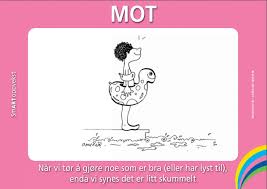 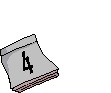 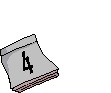 Mål for opplæringen:Mål for opplæringen:NorskKunne skrive minst to les og finn spørsmål til en tekstKunne skrive tenk selv spørsmål til en tekstKunne skrive en jeg-fortellingKunne gjenfortelle lest tekst til en voksenMatteFå kjennskap til divisjon med flersifret divisor. Forstå at dersom verdien til divisor dobles, halveres kvotienten.Bli kjent med å jobbe med kvalifisert prøving og feiling ved divisjon.Kunne divisjon der divisor er et produkt.EngelskI can tell you something about Thanksgiving.  NaturfagLære en metode for å forske på egenhåndSamfunnsfagKjenne til hvordan menneskene i Norden levde i steinalderen, bronsealderen og jernalderen.KRLEKjenne til hovedtrekk ved humanisme. SosialtVi jobber med karakteregenskapen «mot». Mot er når vi tør å gjøre noe som er bra (eller har lyst til), enda vi synes det er litt skummelt.LekserLekserLekserLekserTirsdagNorsk: Zeppelin språkbok les s. 63, 64 og 65.Lesebestilling: oppgave 1 s. 65. Skriv i L-bok.Norsk: Zeppelin språkbok les s. 63, 64 og 65.Lesebestilling: oppgave 1 s. 65. Skriv i L-bok.Norsk: Zeppelin språkbok les s. 63, 64 og 65.Lesebestilling: oppgave 1 s. 65. Skriv i L-bok.OnsdagNorsk: Zeppelin lesebok s. 64 og 65. Lesebestilling: Oppg 3 s. 65. Alene eller med en voksen.  Skriv i L-bok.Norsk: Zeppelin lesebok s. 64 og 65. Lesebestilling: Oppg 3 s. 65. Alene eller med en voksen.  Skriv i L-bok.Norsk: Zeppelin lesebok s. 64 og 65. Lesebestilling: Oppg 3 s. 65. Alene eller med en voksen.  Skriv i L-bok.TorsdagNorsk:  Zeppelin lesebok s. 66 og 67. Øv på øveordene. Skriv dem fem ganger i L-boka.Norsk:  Zeppelin lesebok s. 66 og 67. Øv på øveordene. Skriv dem fem ganger i L-boka.Norsk:  Zeppelin lesebok s. 66 og 67. Øv på øveordene. Skriv dem fem ganger i L-boka.TorsdagEngelsk: Leselekse: Quest textbook page 32 and 33. Skrivelekse: Øve godt på gloser og Quest workbook page 27.Engelsk: Leselekse: Quest textbook page 32 and 33. Skrivelekse: Øve godt på gloser og Quest workbook page 27.Engelsk: Leselekse: Quest textbook page 32 and 33. Skrivelekse: Øve godt på gloser og Quest workbook page 27.FredagNorsk: Zeppelin lesebok. 68 – 69. Oppgave 2 skal gjøres på skolen i timen. Forbered deg på det.Naturfag: «Spis opp maten» arket.  Norsk: Zeppelin lesebok. 68 – 69. Oppgave 2 skal gjøres på skolen i timen. Forbered deg på det.Naturfag: «Spis opp maten» arket.  Norsk: Zeppelin lesebok. 68 – 69. Oppgave 2 skal gjøres på skolen i timen. Forbered deg på det.Naturfag: «Spis opp maten» arket.  FredagMatte: Matematikkark 5, du får det fra læreren. Husk å vise tenkemåte.Matte: Matematikkark 5, du får det fra læreren. Husk å vise tenkemåte.Matte: Matematikkark 5, du får det fra læreren. Husk å vise tenkemåte.UkelekseUkelekseUkelekseUkelekseØveord:Bukse, jukse, lukte, lukke, plukke, sukkerØveord:Bukse, jukse, lukte, lukke, plukke, sukkerGloser:survive - overlevecorn - maisfeast - festcelebrated – feiretØvesetning: Thanksgiving is an important family holiday in USA and Canada. MatematikkØv på multiplikasjonstabellen. Det kan plutselig komme en multiplikasjonsprøve.Praktisk informasjon: Minner om forrige ukes øvesetning i engelsk: USE REFLECTIVE BANDS! Vi har ingen barn og miste, og nå er det mørkt ute.På onsdag er vi så heldige at vi skal få gå på Cats i byen. Hele trinnet går ned etter mat. Vi jobber mye med å komme raskt inn til timene når det ringer inn, og å komme raskt i gang med arbeidet. Snakk gjerne med barnet ditt om han/hun gjør det, eller om han/hun kunne bidratt til at vi kom raskere i gang.Hilsen Daniel, Anne Gro, Dorthe og Tori	